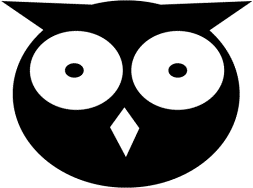 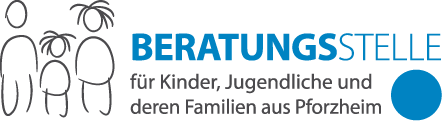 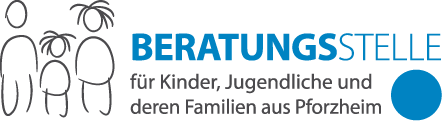 Umgang mit respektlosem und aggressivem Verhalten von Kindern und JugendlichenEin Gruppenangebot für Eltern aus dem Enzkreis und der Stadt PforzheimViele Kinder verhalten sich respektlos und aggressiv gegenüber Müttern und Vätern. Was oft mit patzigen Antworten oder Verweigerungen anfängt, entwickelt sich schnell zu Machtkämpfen. Manche bedrohen ihre Eltern oder versuchen sie zu erpressen.Eltern fühlen sich oft hilflos. Nicht selten werden sie wütend und schlagen selbst zu. Das ist keine Lösung. Eltern wollen ihren Kindern ein Vorbild sein. In der Gruppe werden Erfahrungen gesammelt, wie man sich in solchen Situationen verhalten kann. Diese Kinder und Jugendlichen brauchen klare Grenzen und Hilfen. Wir werden deutlich machen, wie Eltern damit umgehen können. An eigenen Beispielen und im Gespräch finden wir geeignete Strategien im Umgang mit Aggression und Wut. Es soll wieder ein respektvoller Umgang miteinander möglich werden. Die vertrauensvolle Umgebung im Elternhaus motiviert Sie, die Veränderung auch im Alltag umzusetzen.Leitung:	Ulrich Hähner, Dipl. Psychologe und                                                                 Constanze Martin, Diplom-Sozialpädagogin Termin:	3 Treffen Mi. 25.10. / 08.11. / 22.11.2023Uhrzeit: 	jeweils 17:30 – 19:00 UhrOrt: 		Beratungsstelle, Gruppenraum im 6. Stock	Baumgäßchen 3, 75172 PforzheimDie Teilnehmerzahl ist auf 8 Personen begrenzt, Die Teilnahme ist kostenfrei.Die Termine sind aufeinander aufgebaut und können nur im Zusammenhang besucht werdenWenn Sie Interesse haben, nehmen wir Ihre Anmeldung gerne telefonisch unter            07231-28170-0 oder per E-Mail info@beratung-pf.de  entgegen.		